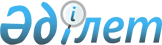 О погашении предстоящих и просроченных платежей по негосударственным внешним займам, имеющим государственные гарантии Республики КазахстанПостановление Правительства Республики Казахстан от 8 октября 1998 года № 1020

      В целях выполнения обязательств Республики Казахстан перед иностранными кредиторами и недопущения фактов дефолта, а также обеспечения возврата в республиканский бюджет ранее выданных негосударственных внешних займов, имеющих государственную гарантию Республики Казахстан, Правительство Республики Казахстан ПОСТАНОВЛЯЕТ: 

      1. Министерству финансов Республики Казахстан: 

      1) в соответствии с выданными государственными гарантиями Республики Казахстан от 6 ноября 1992 года № 13-6\И-947, от 10 мая 1993 года № 26-15\116, от 8 июня 1995 года № Ф 22-3\8, от 24 марта 1995 года № Ф 22-\3\3\4016, от 29 июня 1994 года № Ф 22-3\42, от 10 июня 1994 года № Ф 22-3\40 и Изменением к Соглашению между Правительством Республики Казахстан, представленным Алембанком (ранее Казвнешэкономбанком), и Австрийским Федеральным Министерством финансов от 20 марта 1992 года, на основании счетов иностранных банков оплатить за несостоятельных заемщиков предстоящие и просроченные платежи согласно приложениям 1,2, а также сумму начисленных штрафов с учетом изменений курсовой разницы на дату платежа в пределах средств, предусмотренных в республиканском бюджете на 1998 год по разделу "Кредитование минус погашение". 

      2) провести финансовую ревизию деятельности заемщиков по использованию негосударственных внешних займов, имеющих государственную гарантию Республики Казахстан, и в случае выявления фактов нарушения их использования, материалы передать в правоохранительные органы, суды с целью привлечения виновных лиц к ответственности согласно действующему законодательству Республики Казахстан. 

      2. Государственному Экспортно-импортному банку Республики Казахстан принять все необходимые меры по обеспечению возврата отвлеченных средств в республиканский бюджет. 

      3. Комитету налоговой полиции Министерства финансов Республики Казахстан принять все меры в установленном законодательством порядке по привлечению к уголовной ответственности лиц, не исполнивших финансовые обязательства по негосударственным внешним займам, имеющим государственную гарантию Республики Казахстан. 

      4. Министерству финансов Республики Казахстан и государственному Экспортно-импортному банку Республики Казахстан информировать Правительство Республики Казахстан о принятых мерах по отношению к заемщикам, чьи финансовые обязательства были исполнены за счет средств республиканского бюджета. 

      5. Настоящее постановление вводится в действие с момента подписания. 

 

     Премьер-Министр     Республики Казахстан 

                                                        Приложение 1                                               к постановлению Правительства                                                    Республики Казахстан                                                от 8 октября 1998 года № 1020 

                                  Сумма  

             просроченных платежей по погашению негосударственных               внешних займов, имеющих государственную гарантию                           Республики Казахстан ____________________________________________________________________________|        Организация          | Валюта |   Дата   |   Сумма    |  Основной  ||          заемщик            |платежа | платежа  |  платежа   |   долг     ||_____________________________|________|__________|____________|____________||                             |Германская кредитная линия                   ||_____________________________|_____________________________________________| |Акмола - Новая стройиндустрия|   DM   | 26.06.98 |  64 818.56 |            | |_____________________________|________|__________|____________|____________||                             |   DM   | 30.06.98 |5 040 301.57|4 129 326.10| |_____________________________|________|__________|____________|____________||                             |Кредитная линия США                          ||_____________________________|_____________________________________________| |АК "Тагам"                   |  USD   | 25.07.98 |   5 197.82 |    0.00    | |_____________________________|________|__________|____________|____________||         Кредитная линия Франции                                           ||___________________________________________________________________________| |ГАК "Тагам"                  |  FRF   | 31.07.98 |  34 882.20 |    0.00    | |_____________________________|________|__________|____________|____________||Всего                        |   DM   |          |5 105 120.13|4 129 326.10||_____________________________|________|__________|____________|____________| |Акмола - Новая стройиндустрия|  USD   |          |    5 197.82|    0.00    | |_____________________________|________|__________|____________|____________||                             |  FRF   |          |   34 882.20|    0.00    | |_____________________________|________|__________|____________|____________|Продолжение таблицы __________________________|  Проценты  |   Прочие   ||            |            ||____________|____________||            |            ||____________|____________| |            |  64 818.56 | |____________|____________||  910 975.47|            | |____________|____________||            |            ||____________|____________| |     0.00   |   5 197.82 | |____________|____________||            |            ||____________|____________| |     0.00   |  34 882.20 | |____________|____________|| 910 975.47 |  64 818.56 ||____________|____________| |     0.00   |   5 197.82 | |____________|____________||     0.00   |  34 882.20 | |____________|____________|

                                                       Приложение 2                                               к постановлению Правительства                                                    Республики Казахстан                                                от 8 октября 1998 года № 1020 

                                  Сумма  

              предстоящих платежей по погашению негосударственных               внешних займов, имеющих государственную гарантию                           Республики Казахстан ____________________________________________________________________________|   Организация     |Валюта |  Дата  |   Сумма    |  Основной  |  Проценты  ||     заемщик       |платежа|платежа |  платежа   |   долг     |            ||___________________|_______|________|____________|____________|____________||                   |Германская кредитная линия                |            ||___________________|__________________________________________|____________||Павлодартрактор    |   DM  |01.09.98|4 652 087.33|3 539 073.34|1 113 013.99||___________________|_______|________|____________|____________|____________||АСНТА (Стройфарфор)|   DM  |01.09.98|1 553 105.16|1 358 854.96|  194 250.20| |___________________|_______|________|____________|____________|____________||Концерн "Азат"     |   DM  |01.09.98|3 154 129.94|2 567 000.00|  587 129.94||___________________|_______|________|____________|____________|____________| |                   |  Австрийская кредитная линия             |            ||___________________|__________________________________________|____________||АО "Фосфор"        |  USD  |30.09.98|   40 662.80|    0.00    |   26 692.76||___________________|_______|________|____________|____________|____________| |Всего              |   DM  |        |9 359 322.43|7 464 928.30|1 894 394.13||___________________|_______|________|____________|____________|____________||                   |  USD  |        |   40 662.80|    0.00    |   26 692.76||___________________|_______|________|____________|____________|____________|Продолжение таблицы _____________|  Прочие    ||            ||____________||            ||____________||            ||____________||            | |____________||            ||____________| |            ||____________||   13 970.04||____________| |      0.00  ||____________||   13 970.04||____________|    Специалист Э.А. Жакупова      оператор А.Е.Турсынова 
					© 2012. РГП на ПХВ «Институт законодательства и правовой информации Республики Казахстан» Министерства юстиции Республики Казахстан
				